图 书 推 荐中文书名：《建筑设计与室内设计草图表现》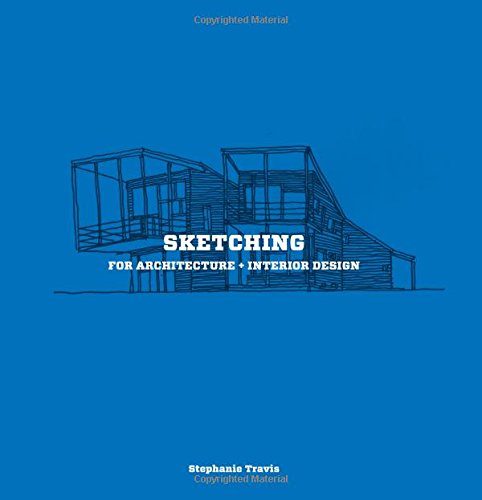 英文书名：SKETCHING FOR ARCHITECTURE + INTERIOR DESIGN: A PRACTICAL GUIDE ON SKETCHING FOR ARCHITECTURE AND INTERIOR DESIGN STUDENTS作    者：Stephanie Travis出 版 社：Laurence King Publishing代理公司：ANA/Connie Xiao页    数：128页出版时间：2015年8月代理地区：中国大陆、台湾地区审读资料：电子稿类    型：绘画/参考书版权已授：2016年授权机械工业出版社，版权已回归中简本出版记录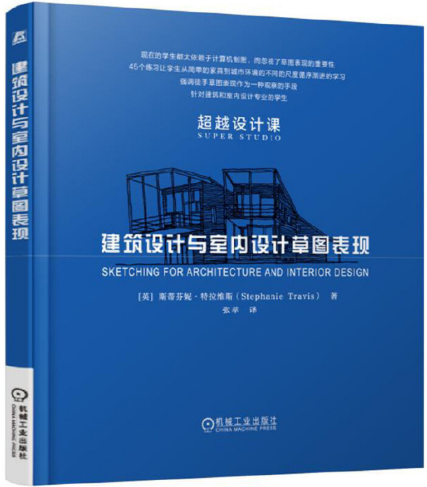 书  名：《建筑设计与室内设计草图表现》作  者：[英] 斯蒂芬妮·特拉维斯出版社：机械工业出版社译  者：张萃出版年：2016年10月页  数：115页定  价：39元装  帧：平装内容简介：45个分解步骤练习，让学生从家具的简单三维结构到室内空间，再到复杂的建筑室内及城市环境，循序渐进地学习现在的学生都太依赖于计算机制图，而忽视了草图表现的重要性，或者仅仅把草图表现当做应试的工具。本书强调将徒手草图表现作为一种观察的手段，在草图表现中，你需要从更深的维度包括形状、形态、质感、节奏、构图和光影等方面去思考对象。因此，草图表现的过程也是一种激发设计灵感、表达设计创意的方式。 本书在技术层面涉及的话题包括草图表现使用的工具，线条的粗细，透视，比例，组合，阴影及环境，根据草图表现对象的尺度和绘制难度的大小而安排家具和灯具、室内设计、建筑设计。通过详细的步骤，目的是为了说明一个问题——一个有意义的创作过程比绘制结果更重要。本书适合室内设计、建筑设计、环艺设计及相关设计类专业的教师和学生使用，同时也适合从事设计行业的相关从业者使用。作者简介：斯蒂芬妮·特拉维斯（Stephanie Travis）是华盛顿特区乔治·华盛顿大学室内建筑与设计项目主任兼副教授。她有丰富的学术和专业经验，也是2014年《国际设计教育杂志》（the International Journal of Design Education）的副主编。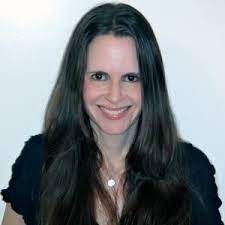 《建筑设计与室内设计草图表现》目录前言 工具VI 墨线笔的基础练习VIII 马克笔的基础练习IX章　家具和灯具1初步研究 2抽象 4负空间研究 6正空间研究 8镜像 10辅助线 12层次 14透视基础 16平面、立面和三维效果 18圆形 20多视角 22装饰纹样 24综合样式 26明暗面和阴影效果 28家具组合练习 32第二章　室内设计 37一点透视 38两点透视 42一点抽象 44两点抽象 46过渡空间 48 室内空间和室外空间 50窗框 52重复 54连续线条 56雕塑性研究 58人物 60视角 62前景和后景 64放大 66室内阴影 68第三章　建筑设计 73对称和样式 74拼贴 78负空间 80表现 82建筑材料 84建筑层次 86建筑楼层 88从左至右的透视 90建筑弧面 92多点透视 94全视野 98开合 100植被 102建筑阴影 104后练习 108关于作者 112致谢 114谢谢您的阅读！请将回馈信息发至：萧涵糠(Connie Xiao)安德鲁﹒纳伯格联合国际有限公司北京代表处北京市海淀区中关村大街甲59号中国人民大学文化大厦1705室, 邮编：100872电话：010-82449325传真：010-82504200Email: Connie@nurnberg.com.cn网址：www.nurnberg.com.cn微博：http://weibo.com/nurnberg豆瓣小站：http://site.douban.com/110577/微信订阅号：ANABJ2002